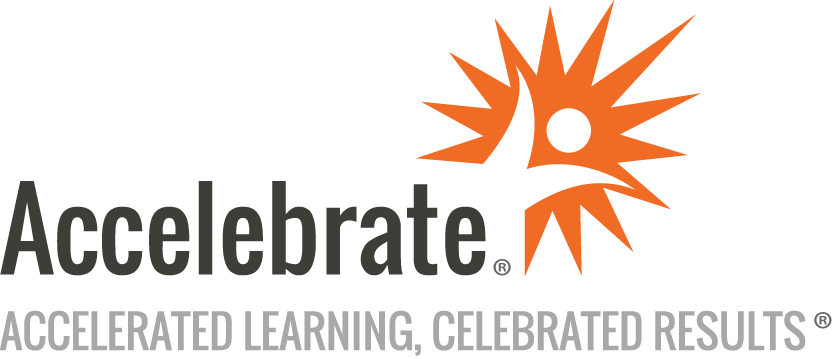 Reactive Spring with Spring BootCourse Number: SPRG-210
Duration: 3 daysOverviewAccelebrate's Reactive Spring with Spring Boot training course teaches experienced Spring developers how to build Spring Boot applications. Attendees then learn how to leverage Project Reactor to build modern Reactive systems.PrerequisitesAll attendees must have six months of real-world Core Spring experience. Students will also need a comprehensive understanding of lambdas in Java and the Java Stream API to work with Project Reactor. If your attendees do not have lambdas and Java Stream API experience, please ask us for a five-day training proposal that includes these.MaterialsAll attendees receive comprehensive courseware covering all topics in the course.Software Needed on Each Student PCFor in-person deliveries, attendees require computers with the Java Development Kit version 8 and an internet connection. Students also require a Java Integrated Development Environment like Eclipse or IntelliJ. We will provide full classroom setup instructions that will include seating in small groups, with supplies such as flipcharts, sticky notes, markers, and pens for the attendees and a projector and Internet connection for the instructor's laptop.Online deliveries for this interactive training will use an online meeting platform (such as Zoom, WebEx, GoTo, or Teams) to have face-to-face contact online, including use of breakout rooms for group activities.ObjectivesUse Spring Boot to bootstrap a projectUnderstand the fundamentals of Reactive programmingUse Project Reactor to build Reactive systemsOutlineIntroductionSpring Introduction Spring BackgroundDependency InjectionConstructor InjectionSpring Boot Basics Start with Groovy and CLISpring Starter ProjectsUsing application.propertiesInitializersConfigurations Externalize ConfigurationLoggingControllers Controllers and RestControllersContent NegotiationWAR DeploymentActuators ActuatorsEventListenersReactive Programming The Reactive ManifestoResponsivenessResiliencyElasticityMessage-driven SystemsReactive Streams Standard PublisherSubscriberSubscriptionProcessorProject Reactor Reactor PatternDesign Goals of Project ReactorBasics of Flux and MonoBasic Operations on Flux and Mono FilteringPeekingHandling ErrorsTransformingSubscribingConclusion